 Państwowy Powiatowy Inspektor Sanitarny w Rybniku.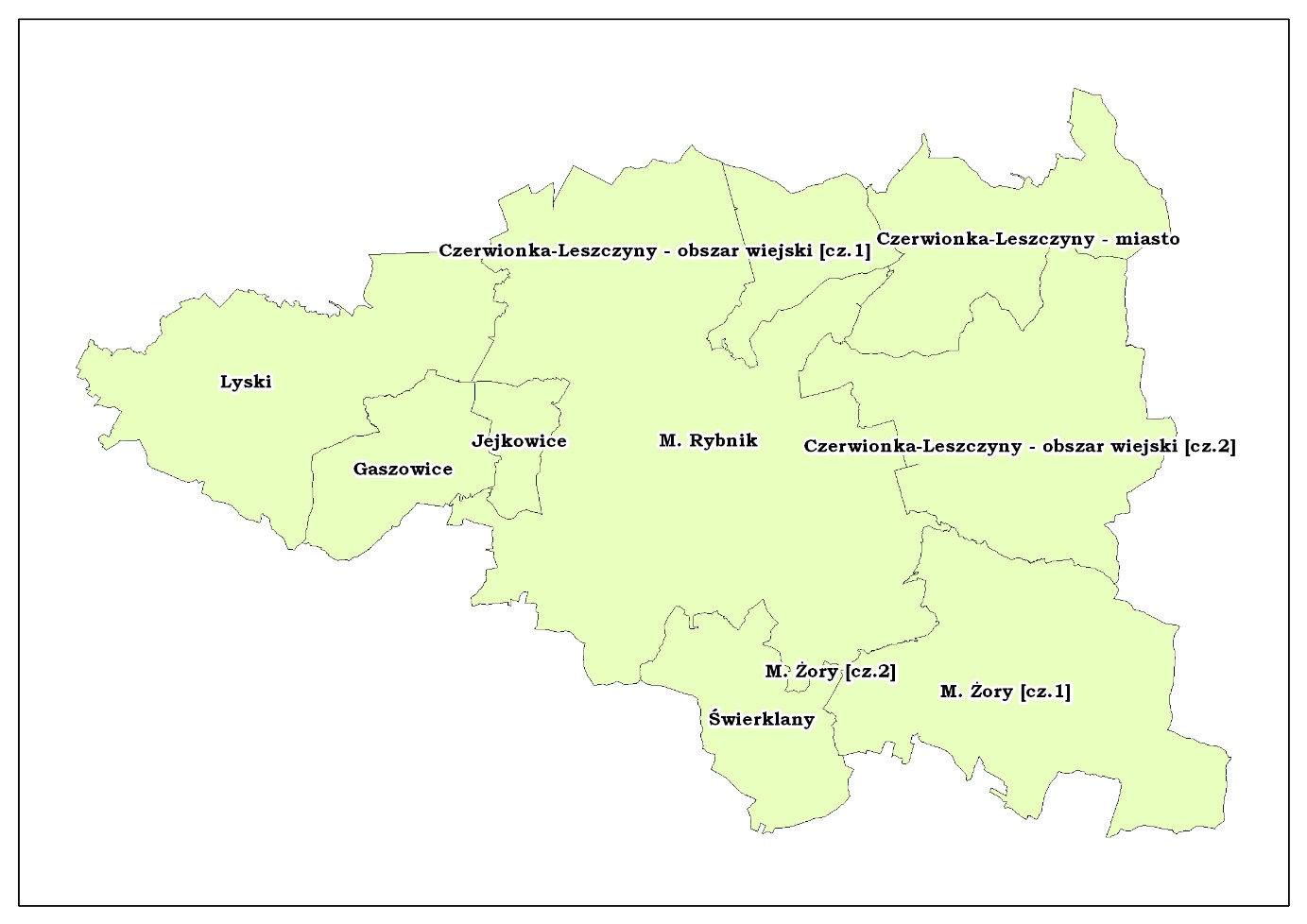 W myśl obowiązujących przepisów prawnych, woda przeznaczona do spożycia przez ludzi podlega ocenie jej przydatności do spożycia. Wymagania, jakim powinna odpowiadać woda przeznaczona do spożycia przez ludzi określa rozporządzenie Ministra Zdrowia z dnia 7 grudnia 2017r. w sprawie jakości wody przeznaczonej do spożycia przez ludzi (Dz. U. z 2017r., poz. 2294). Ocenie podlega zarówno woda dostarczana w ramach zbiorowego zaopatrzenia przez przedsiębiorstwa wodociągowo – kanalizacyjne, oraz woda pochodząca z indywidualnych ujęć, wykorzystywana przez podmioty w ramach działalności gospodarczej  lub w budynkach użyteczności publicznej, budynkach zamieszkania zbiorowego, lub podmiotach działających na rynku spożywczym. Ocena dokonywana jest na podstawie badań jakości wody prowadzonej przez przedsiębiorstwa wodociągowo-kanalizacyjne i inne podmioty w ramach kontroli wewnętrznej oraz badań wykonywanych w ramach planu działania Państwowej Inspekcji Sanitarnej.Państwowy Powiatowy Inspektor Sanitarny w Rybniku pełni nadzór nad jakością wody przeznaczonej do spożycia przez ludzi na obszarze 3 powiatów, tj. Miasta Rybnika, powiatu rybnickiego oraz Miasta Żory. Prawie cały obszar nadzorowany przez PPIS w Rybniku pokryty jest siecią wodociągów, dostarczających wodę w ramach zbiorowego zaopatrzenia. Studnie indywidualne stanowiące wyłączne źródło zaopatrzenia w wodę nie są przedmiotem nadzoru sanitarnego, ich udział w ogólnej dostawie wody jest niewielki i został tutaj pominięty. Państwowy Powiatowy Inspektor Sanitarny w Rybniku w 2018r. dla każdej jednostki administracyjnej wydał roczną ocenę jakości wody na podstawie badań wykonanych przez podmioty, zajmujące się dostawą wody dla odbiorców oraz na podstawie badań własnych PIS.Badania próbek wody przeprowadzone zostały w zakresach:1. monitoringu parametrów grupy A2. monitoringu parametrów grupy BZgodnie z rozporządzeniem  Ministra Zdrowia z dnia 7 grudnia 2017r. w sprawie jakości wody przeznaczonej do spożycia przez ludzi (Dz. U. z 2017r., poz. 2294)3. Badań realizowanych przez PIS w Rybniku w ramach planu działania (indywidualnie ustalony zakres)MIASTO RYBNIKMiasto Rybnik w 2018r. liczyło ok. 129 tys. mieszkańców. W ramach zbiorowego zaopatrzenia w wodę do spożycia dostarczano tutaj ogółem średnio ok. 16,97 tys. m3/d wody. Głównym źródłem zaopatrzenia dla miasta są ujęcia powierzchniowe w Goczałkowicach,  Dziećkowicach i Czańcu. Pozostała część wody pochodzi z ujęć głębinowych zlokalizowanych w Rybniku-Stodołach oraz w Rybniku przy ul. Tęczowej. W związku z tym na terenie miasta wyodrębnia się następujące strefy zaopatrzenia w wodę:1. strefa zaopatrzenia w  wodę zasilana ze stref ”Goczałkowice” i „Mikołów” – 11 450 m3/d,2. strefa zaopatrzenia  w wodę pochodzącą z ujęcia głębinowego w Rybniku - Stodołach – 2 670 m3/d, 3. strefa zaopatrzenia w wodę pochodzącą z ujęcia głębinowego w Rybniku, przy ul. Tęczowej –  1173 m3/d,4. strefa zaopatrzenia w wodę pochodzącą z ujęcia głębinowego w Rybniku - Boguszowicach, przy ul. Rajskiej –  1672m3/d (nowe ujęcie, które rozpoczęło funkcjonowanie w drugiej połowie 2018 r. i zasila część dzielnicy Boguszowie i Kłokocin, które wcześniej były zasilane  w wodę pochodzącą z ujęć powierzchniowych).Poniżej przedstawiono % udział wód głębinowych i powierzchniowych w zaopatrzeniu miasta Rybnika w 2018 r.1.Producentem i dostawcą wody pochodzącej z ujęć powierzchniowych, zlokalizowanych poza terenem miasta, jest  Górnośląskie Przedsiębiorstwo Wodociągów S.A. 44-026 Katowice, ul. Wojewódzka 192. Producentami i dystrybutorami działającymi na terenie miasta są:- Przedsiębiorstwo Wodociągów i Kanalizacji Sp. z o.o. 44-210 Rybnik, ul. Pod Lasem 62, - PGE Energia Ciepła S.A., ul. Podmiejska,  44-200 Rybnik - HYDROINSTAL Sp. z  o. o. 44-253 Rybnik, ul. Jastrzębska 121. strefa zaopatrzenia w wodę  pochodzącą ze stref „Goczałkowice”* i „Mikołów”*Strefa obejmuje swym zasięgiem następujące dzielnice miasta: Chwałowice, Gotartowice, Kamień, Ligota-Ligocka Kuźnia, Paruszowiec-Piaski, Popielów, Radziejów, Smolna, Śródmieście (część), Zamysłów, Maroko-Nowiny, Meksyk, Niewiadom, Niedobczyce oraz Zebrzydowice (ok. 83,6 tys. mieszkańców).Woda do strefy dostarczana jest siecią wodociągów magistralnych, których dysponentem jest GPW S.A. w Katowicach i rozprowadzana jest w strefie siecią rozdzielczą należącą do PWiK Sp. o.o. w Rybniku oraz do HYDROINSTAL Sp. z o. o. w Rybniku.W ramach kontroli wewnętrznej jakości wody przeznaczonej do spożycia przez ludzi w 2018r:- GPW S.A. wykonało badania 60 próbek wody w zakresie monitoringu parametrów grupy A (w tym w 35 próbkach dodatkowo oznaczono chloroform, bromodichlorometan, dibromochlorometan, bromoform, Σ THM, a w 23 próbkach - OWO), pobieranych z sieci magistralnych w 5 studzienkach wodomierzowych (zakupowych). Próbki w badanym zakresie spełniały obowiązujące wymagania dla wody przeznaczonej do spożycia przez ludzi.- PWiK Sp. z o. o. w Rybniku wykonało badania 25 próbek wody w zakresie monitoringu parametrów grupy A oraz 5 próbek w zakresie monitoringu parametrów grupy B,  pobieranych w 12 wyznaczonych punktach monitoringowych na sieci rozdzielczej i z kranów u konsumentów. Próbki w badanym zakresie spełniały obowiązujące wymagania dla wody przeznaczonej do spożycia przez ludzi. - HYDROINSTAL Sp. z o. o. w Rybniku wykonał badania 4 próbek wody w zakresie monitoringu parametrów grupy A i 1 próbki w zakresie monitoringu parametrów grupy B, pobieranych w 2 punktach monitoringowych: z kranu u konsumenta oraz ze studzienki zakupowej. Próbki w badanym zakresie spełniały obowiązujące wymagania dla wody przeznaczonej do spożycia przez ludzi.W ramach planu działania PIS w 2018 r:W ramach własnego planu działania przyjętego na 2018r. organ PIS w Rybniku  przeprowadził: 2 kontrole sanitarne w przedmiotowej strefie zaopatrzenia w wodę, pobierając do badań 6 próbek wody w 6 punktach monitoringowych. Próbki w badanym zakresie spełniały obowiązujące wymagania dla wody przeznaczonej do spożycia przez ludzi.Organ przyjął również 2 interwencje od odbiorców wody i sprawdził ich zasadność, pobierając do badań po 2 próbki przy każdej interwencji. Wykonane badania nie wykazały nieprawidłowości w jakości wody. Nie odnotowano zgłoszeń reakcji niepożądanych w związku ze spożyciem wody w powyższej strefie.Oceniając jakość wody w strefie na bazie wyników wszystkich przeprowadzonych badań oraz na podstawie obowiązujących przepisów Państwowy Powiatowy Inspektor Sanitarny w Rybniku stwierdził, że woda w 2018 r. w powyższej strefie była przydatna do spożycia przez ludzi.*2. strefa zaopatrzenia w  wodę pochodzącą  z ujęcia głębinowego w Rybniku-Stodołach.Strefa obejmuje następujące dzielnice miasta: Rybnicka Kuźnia, Chwałęcice, Golejów, Grabownia, Wielopole, Ochojec oraz część dzielnicy Północ (ok. 20,1tys. mieszkańców). Przed podaniem do sieci woda poddawana jest uzdatnieniu na Stacji Uzdatniania Wody w Rybniku-Stodołach w procesach: napowietrzania, filtracji (usuwanie nadmiaru żelaza i manganu) i dezynfekcji chemicznej podchlorynem sodu. Studnie ujęciowe mają wyznaczone strefy ochrony bezpośredniej. Producentem wody jest PGE Energia Ciepła S.A., natomiast dystrybucją całości wody zajmuje się  PWiK Sp. z o. o. w Rybniku. W ramach kontroli wewnętrznej jakości wody przeznaczonej do spożycia przez ludzi w 2018 r:- Producent wody PGE Energia Ciepła S.A. wykonał badania 16 próbek wody w zakresie monitoringu parametrów grupy A 2 próbek w zakresie monitoringu parametrów grupy B. Próbki pobrano na terenie SUW w miejscu podawania wody do sieci wodociągowej. Próbki spełniały obowiązujące wymagania dla wody przeznaczonej do spożycia przez ludzi.- PWiK Sp. z o. o. w Rybniku wykonało badania 10 próbek wody w zakresie monitoringu parametrów grupy A oraz 1próbek w zakresie monitoringu parametrów grupy B, które pobrano w 5 stałych punktach monitoringowych na sieci rozdzielczej i z kranów u konsumentów. Próbki spełniały obowiązujące wymagania dla wody przeznaczonej do spożycia przez ludzi. W ramach planu działania PIS w 2018 r:Organ PIS wykonał 2 kontrole w powyższej strefie zaopatrzenia, pobierając 1 próbkę wody na SUW w Rybniku-Stodołach (woda podawana do sieci) oraz 3 z kranu u odbiorców. Próbki w badanym zakresie spełniały obwiązujące wymagania.. Nie odnotowano zgłoszeń reakcji niepożądanych w związku ze spożyciem wody w powyższej strefie.Oceniając jakość wody w strefie na bazie wyników wszystkich przeprowadzonych badań oraz na podstawie obowiązujących przepisów Państwowy Powiatowy Inspektor Sanitarny w Rybniku stwierdził, że woda w 2018 r. w powyższej strefie była przydatna do spożycia przez ludzi.*3. strefa zaopatrzenia w  wodę pochodzącą z ujęcia głębinowego w Rybniku przy  ul. TęczowejStrefa obejmuje swym zasięgiem  dzielnicę  Śródmieście (ok. 7 tys. mieszkańców). Właścicielem ujęcia i dystrybutorem wody jest PWiK Sp. z o. o. w Rybniku. Woda z ujęcia podawana jest do sieci po korekcie odczynu za pomocą wodorotlenku sodu oraz dezynfekcji chemicznej podchlorynem sodu. Studnia ujęciowa ma wyznaczoną strefę ochrony bezpośredniej.W ramach kontroli wewnętrznej jakości wody przeznaczonej do spożycia przez ludzi w 2018 r:- PWiK Sp. z o. o. w Rybniku wykonało badania 8 próbek w zakresie monitoringu parametrów grupy A oraz 1 próbki w zakresie monitoringu parametrów grupy B, pobieranych na ujęciu w miejscu podawania wody do sieci oraz w 2 punktach na sieci rozdzielczej i u odbiorcy. Próbki spełniały obowiązujące wymagania dla wody przeznaczonej do spożycia przez ludzi. Jedynie w 3 próbkach stwierdzono obniżony odczyn. W ramach planu działania PIS w 2018 r:- organ PIS w Rybniku przeprowadził kontrolę sanitarną, w ramach której wykonał badania 3 próbek wody, pobieranych w 2 stałych punktach monitoringowych, tj. w punkcie podawania wody do sieci na ujęciu oraz na sieci rozdzielczej i z kranu u odbiorców. Próbki spełniały obowiązujące wymagania dla wody przeznaczonej do spożycia przez ludzi.Odnotowano również 1 interwencję dotyczącą jakości wody w powyższej strefie – pobrano 1 próbkę wody do badań, w wyniku których stwierdzono obniżony odczyn. Samo obniżenie odczynu nie ma wpływu na zdrowie konsumentów (Wytyczne WHO), aczkolwiek może wpływać na zwiększenie właściwości korozyjnych wody i jej agresywności w stosunku do materiałów z jakich wykonana jest siec wodociągowa, w tym instalacje wewnętrzne, przez co może potencjalnie wpływać na wtórne pogorszenie się jakości wody.Nie odnotowano również zgłoszeń reakcji niepożądanych w związku ze spożyciem wody w powyższej strefie. Woda w powyższej strefie w 2018 r. w wydanej przez Państwowego Powiatowego Inspektora Sanitarnego w Rybniku ocenie rocznej została oceniona jako przydatna do spożycia przez ludzi. Na terenie miasta istnieją strefy wody mieszanej, których granice są trudne do określenia z uwagi na zmieniające się  przepływy  wody. Woda w tych strefach była również badana. W powyższym podsumowaniu próbki przypisano strefie, która dominowała w analizowanym okresie.4. strefa zaopatrzenia w  wodę pochodzącą z ujęcia głębinowego w Rybniku przy  ul. RajskiejStrefa obejmuje swym zasięgiem  dzielnice  Boguszowice (większość) oraz Kłokocin (ok. 7 tys. mieszkańców). Właścicielem ujęcia i dystrybutorem wody jest PWiK Sp. z o. o. w Rybniku. Przed podaniem do sieci woda poddawana jest uzdatnieniu na Stacji Uzdatniania Wody w Boguszowicach przy ul. Rajskiej w procesach: napowietrzania, korekty odczynu, utlenianiu KMnO4 koagulacji, flokulacji, filtracji membranowej oraz dezynfekcji za pomocą lampy UV.W ramach kontroli wewnętrznej jakości wody przeznaczonej do spożycia przez ludzi w 2018 r:- PWiK Sp. z o. o. w Rybniku wykonało badania 7 próbek w zakresie monitoringu parametrów grupy A oraz 2 próbek w zakresie monitoringu parametrów grupy B, pobieranych na ujęciu w miejscu podawania wody do sieci oraz w 3 punktach na sieci rozdzielczej i u odbiorcy. Próbki spełniały obowiązujące wymagania dla wody przeznaczonej do spożycia przez ludzi. Stwierdzono jedynie incydentalne przekroczenie wartości parametrycznej dla stężenia żelaza w jednej próbce (238 μg/l). Przekroczenie to ze względu na swój incydentalny charakter nie stanowiło zagrożenia dla zdrowia konsumentów.W strefie została zgłoszona 1 interwencja, w ramach której pobrane zostały 2 próbki do badań laboratoryjnych. Nie stwierdzono nieprawidłowości.Nie odnotowano również zgłoszeń reakcji niepożądanych w związku ze spożyciem wody w powyższej strefie. Woda w powyższej strefie w 2018 r. w wydanej przez Państwowego Powiatowego Inspektora Sanitarnego w Rybniku ocenie rocznej została oceniona jako przydatna do spożycia przez ludzi. *Podmioty wykorzystujące wodę z ujęć indywidualnych:Na terenie Miasta Rybnika działają 2 podmioty wykorzystujące wodę z własnych ujęć głębinowych:Samodzielny Publiczny Zakład Opieki Zdrowotnej Wojewódzki Szpital Specjalistyczny nr 3 w Rybniku, ul. Energetyków 46, 44-200 Rybnik – produkujący na własne potrzeby ok. 200 m3/d wody przeznaczonej do spożyciaPolska  Grupa Górnicza KWK „Jankowice”, ul. Jastrzębska 12, 44-253 Rybnik – produkująca na własne potrzeby ok. 2000 m3/d wody do spożycia Ad. 1 SP ZOZ Wojewódzki Szpital Specjalistyczny w Rybniku posiada Stację Uzdatniania Wody, gdzie zastosowanie mają następujące procesy uzdatniania: napowietrzanie, filtracja oraz dezynfekcja końcowa chemiczna za pomocą podchlorynu sodu. W ramach kontroli wewnętrznej jakości wody przeznaczonej do spożycia w 2018r. podmiot wykonał 4 badania w zakresie monitoringu parametrów grupy A i 1 badanie w zakresie monitoringu parametrów grupy B. Próbki pobrane zostały na Stacji Uzdatniania Wody w miejscu podawania wody do sieci oraz w punkcie na wewnętrznej instalacji wodociągowej. Próbki spełniały obowiązujące wymagania dla wody przeznaczonej do spożycia przez ludzi. W ramach Planu Działania PIS na 2018 r. organ PIS w Rybniku wykonał badania 2 próbek wody w 2 stałych punktach monitoringowych: na Stacji Uzdatniania Wody w miejscu podawania wody do sieci oraz w punkcie na wewnętrznej instalacji wodociągowej. Próbki w badanym zakresie spełniały obowiązujące wymagania dla wody przeznaczonej do spożycia przez ludzi.Nie odnotowano zgłoszeń reakcji niepożądanych w związku ze spożyciem wody pochodzącej z ww. ujęcia. Oceniając jakość wody z ujęcia wykorzystywanego przez podmiot na bazie wyników wszystkich przeprowadzonych badań oraz na podstawie obowiązujących przepisów Państwowy Powiatowy Inspektor Sanitarny w Rybniku stwierdził, że woda w 2018 r.  była przydatna do spożycia przez ludzi. Ad. 2 Polska  Grupa Górnicza KWK „Jankowice” posiada Stację Uzdatniania Wody, gdzie zastosowanie mają następujące procesy uzdatniania: napowietrzanie, filtracja oraz dezynfekcja końcowa chemiczna za pomocą podchlorynu sodu. W ramach kontroli wewnętrznej jakości wody przeznaczonej do spożycia w 2018 r. podmiot wykonał badania 7 próbek w zakresie monitoringu parametrów grupy A oraz 2 próbek w zakresie monitoringu parametrów grupy B. Próbki pobrane zostały na Stacji Uzdatniania Wody w miejscu podawania wody do sieci oraz w punkcie na wewnętrznej instalacji wodociągowej. Próbki spełniały obowiązujące wymagania dla wody przeznaczonej do spożycia przez ludzi. Nie odnotowano zgłoszeń reakcji niepożądanych w związku ze spożyciem wody pochodzącej z ww. ujęcia.Oceniając jakość wody z ujęcia wykorzystywanego przez podmiot na bazie wyników wszystkich przeprowadzonych badań oraz na podstawie obowiązujących przepisów Państwowy Powiatowy Inspektor Sanitarny w Rybniku stwierdził, że woda w 2018 r.  była przydatna do spożycia przez ludzi.***MIASTO ŻORYMiasto Żory liczyło w 2018r. ok. 58,7tys. mieszkańców. W ramach zbiorowego zaopatrzenia  w wodę do spożycia dostarczano ok. 7,2 tys. m3/d wody. Miasto korzysta z dwóch źródeł zaopatrzenia w wodę do spożycia, stąd wyodrębnia się 2  strefy zaopatrzenia: 1. strefa zaopatrzenia w  wodę pochodzącą ze strefy „Goczałkowice” (wody powierzchniowe) – 5418,0 m3/d,2. strefa zaopatrzenia w wodę pochodzącą z ujęcia głębinowego w Żorach - Roju – 1800,0 m3/dPoniżej przedstawiono % udział wód głębinowych i powierzchniowych w zaopatrzeniu miasta Żory w 2018r.1. Producentem i dostawcą  wody pochodzącej z ujęć powierzchniowych, zlokalizowanych poza terenem miasta,     jest  Górnośląskie Przedsiębiorstwo Wodociągów S.A. 44-026 Katowice, ul. Wojewódzka 19.  2. Producentem i dystrybutorem działającym na terenie miasta jest Przedsiębiorstwo Wodociągów i Kanalizacji    Żory Sp. z o. o., 44-240 Żory, ul. Wodociągowa 10.1.Strefa zaopatrzenia w wodę pochodząca ze strefy „Goczałkowice”. Strefa obejmuje większą część miasta (ok. 44,1tys. mieszkańców). Woda dostarczana jest tutaj sieciami magistralnymi zarządzanymi przez GPW S.A. w Katowicach i rozprowadzana siecią rozdzielczą będącą własnością PWiK Żory Sp. z o. o. w Żorach.W ramach kontroli wewnętrznej jakości wody  przeznaczonej do spożycia przez ludzi w 2018 r:- GPW S.A. wykonało badania 23 próbek wody w zakresie monitoringu parametrów grupy A (badano 6 parametrów mikrobiologicznych oraz 12 parametrów fizykochemicznych), pobranych z sieci magistralnych w 2 studzienkach wodomierzowych (zakupowych). Próbki w badanym zakresie spełniały obowiązujące wymagania dla wody przeznaczonej do spożycia przez ludzi.- PWiK Sp. z o. o. w Żorach wykonało badania 18 próbek wody w zakresie monitoringu parametrów grupy A oraz 4 próbek w zakresie monitoringu parametrów grupy B, pobierając je w 10 wyznaczonych punktach monitoringowych na sieci rozdzielczej i u konsumentów. Próbki w badanym zakresie spełniały obowiązujące wymagania dla wody przeznaczonej do spożycia przez ludzi. Stwierdzono jedynie incydentalne przekroczenie dopuszczalnej wartości jonu amonowego (wynik: 0,71±0,11 mg/l) w jednej próbce. Po przeprowadzeniu ponownych badań nie zostały stwierdzone przekroczenia. W ramach planu działania PIS w 2018 r:- organ PIS w Rybniku wykonał badania 3 próbek wody pobierając je w 3 stałych punktach monitoringowych, wyznaczonych na sieci rozdzielczej i z kranów u konsumentów. Próbki w badanym zakresie spełniały obowiązujące wymagania dla wody przeznaczonej do spożycia przez ludzi. Nie odnotowano zgłoszeń reakcji niepożądanych w związku ze spożyciem wody w powyższej strefie.Oceniając jakość wody w strefie na bazie wyników wszystkich przeprowadzonych badań oraz na podstawie obowiązujących przepisów Państwowy Powiatowy Inspektor Sanitarny w Rybniku stwierdził, że woda w 2018 r. w powyższej strefie była przydatna do spożycia przez ludzi.2. Strefa zaopatrzenia w wodę pochodzącą z ujęcia głębinowego w Żorach-Roju.Woda z ujęcia głębinowego w Żorach –Roju przed podaniem do sieci wodociągowej poddawana jest uzdatnianiu na Stacji Uzdatniania Wody w Żorach-Roju w procesach napowietrzania, korekty odczynu (wodorotlenek sodu), koagulacji, filtracji (usuwanie nadmiaru żelaza i manganu), dezynfekcji mechanicznej (lampą UV) i chemicznej (podchlorynem sodu). Studnie ujęciowe mają wyznaczone strefy ochrony bezpośredniej. Produkcją i dystrybucją wody zajmuje się PWiK „Żory” Sp. z o. o. Wiekszość wyprodukowanej wody zasila dzielnice Rój i Rogoźną (ok.14,5 tys. mieszkańców). W ramach kontroli wewnętrznej jakości wody przeznaczonej  do spożycia przez ludzi w 2018 r:- PWiK Sp. z o. o. w Żorach wykonało badania 12 próbek wody w zakresie monitoringu parametrów grupy A oraz 3 próbki w zakresie monitoringu parametrów grupy B pobierając je w 3 wyznaczonych punktach monitoringowych, w punkcie podawania wody do sieci wodociągowej na terenie Stacji Uzdatniania Wody                 i z kranu u konsumenta. Próbki w badanym zakresie spełniały obowiązujące wymagania dla wody przeznaczonej do spożycia przez ludzi.W ramach planu działania PIS w 2018 r:- organ PIS w Rybniku wykonał badania 3 próbek wody, pobieranych w 3 stałych punktach monitoringowych zlokalizowanych w punkcie podawania wody do sieci na terenie Stacji Uzdatniania Wody, na sieci rozdzielczej i z kranu u odbiorców. Próbki w badanym zakresie spełniały obowiązujące wymagania dla wody przeznaczonej do spożycia przez ludzi. Nie odnotowano zgłoszeń reakcji niepożądanych w związku ze spożyciem wody w powyższej strefie.Oceniając jakość wody w strefie na bazie wyników wszystkich przeprowadzonych badań oraz na podstawie obowiązujących przepisów Państwowy Powiatowy Inspektor Sanitarny w Rybniku stwierdził, że woda w 2018 r. w powyższej strefie była przydatna do spożycia przez ludzi.Na terenie miasta istnieją strefy wody mieszanej, których granice są trudne do określenia z uwagi na zmieniające się przepływy wody. Woda w tych strefach była również badana. W powyższym podsumowaniu próbki przypisano strefie, która dominowała w analizowanym okresie.*Podmioty wykorzystujące wodę z ujęć indywidualnych:Na terenie Miasta Żory działa 1 podmiot wykorzystujący wodę z własnego ujęcia głębinowego, tj.:Miejskie Zakłady Opieki Zdrowotnej w Żorach Sp. z o.o. – Szpital Miejski w Żorach, ul. Dąbrowskiego 20, 44-240 Żory – produkujący na własne potrzeby ok. 25 m3/d wody przeznaczonej do spożyciaW ramach kontroli wewnętrznej jakości wody przeznaczonej do spożycia w 2018 r. podmiot wykonał badanie w zakresie monitoringu parametrów grupy A i badanie w zakresie monitoringu parametrów grupy B. Próbki pobrane zostały na Stacji Uzdatniania Wody w miejscu podawania wody do sieci. Próbki spełniały obowiązujące wymagania dla wody przeznaczonej do spożycia przez ludzi. W ramach Planu Działania PIS na 2018 r. organ PIS w Rybniku wykonał badania 2 próbek wody w 2 stałych punktach monitoringowych: na Stacji Uzdatniania Wody w miejscu podawania wody do sieci oraz w punkcie na wewnętrznej instalacji wodociągowej. Stwierdzono przekroczenie wartości parametrycznej dla manganu (wynik: 502±146 μg/l) i żelaza (wynik: 665±193 μg/l) w próbce pobranej na Stacji Uzdatniania Wody oraz przekroczenie dopuszczalnej wartości manganu (wynik: 406±48 μg/l) i mętności  (wynik: 1,2±0,1 NTU) w punkcie na wewnętrznej instalacji wodociągowej. Podmiot odpowiedzialny za jakość wody podjął stosowne działa naprawcze, polegające na przeprowadzeniu serwisowania znajdującej się w szpitalu stacji uzdatniania wody. Po przeprowadzeniu ponownych badań nie zostały stwierdzone przekroczenia. Przekroczenia wartości parametrycznych, ze względu na incydentalny charakter nie stanowiły zagrożenia zdrowotnego.Nie odnotowano zgłoszeń reakcji niepożądanych w związku ze spożyciem wody pochodzącej z ww. ujęcia.Oceniając jakość wody z ujęcia wykorzystywanego przez podmiot na bazie wyników wszystkich przeprowadzonych badań oraz na podstawie obowiązujących przepisów Państwowy Powiatowy Inspektor Sanitarny w Rybniku stwierdził, że woda w 2018 r. była przydatna do spożycia przez ludzi.***POWIAT RYBNICKIGMINA CZERWIONKA – LESZCZYNYGmina Miejsko-Wiejska Czerwionka – Leszczyny liczyła w 2018 r. ok. 40,3 tys. mieszkańców. W ramach zbiorowego zaopatrzenia w wodę do spożycia dostarczano tutaj ponad 3 tys. m3/d. Źródłem zaopatrzenia w wodę są ujęcia wód powierzchniowych, głównie w Goczałkowicach (ewentualne uzupełnienie pochodzi ze strefy „Mikołów”) oraz ujęcia głębinowe w Bełku i w Palowicach. W związku z tym na terenie gminy wyodrębniono następujące strefy zaopatrzenia:1. strefa zaopatrzenia w wodę pochodząca ze strefy „Goczałkowice” „Mikołów” (ujęcie wody powierzchniowej)    - 2646,66 m3/d,2. strefa zaopatrzenia w wodę pochodząca  z ujęcia głębinowego w Bełku – 546,6 m3/d,3. strefa zaopatrzenia w wodę pochodząca  z ujęcia głębinowego w Palowicach – 159,9 m3/d.Poniżej przedstawiono % udział wód głębinowych i powierzchniowych w zaopatrzeniu Gminy Czerwionka-Leszczyny w 2018 r.1.Producentem i dostawcą  wody pochodzącej z ujęć powierzchniowych, zlokalizowanych poza terenem miasta, jest  Górnośląskie Przedsiębiorstwo Wodociągów S.A. 44-026 Katowice, ul. Wojewódzka 19 2. Producentami i dystrybutorami działającymi na terenie miasta są:- Przedsiębiorstwo Wodociągów i Kanalizacji Sp. z o.o. w Czerwionce-Leszczynach (właściciel ujęcia głębinowego Palowicach oraz dystrybutor całej ilości wody na terenie Gminy),- JSW S.A. Oddział KWK „Knurów-Szczygłowice” (właściciel ujęcia w głębinowego w Bełku).1. strefa zaopatrzenia w wodę pochodzącą ze strefy „ Goczałkowicach” (ujęcie wody powierzchniowej).Strefa obejmuje część miejską gminy: Czerwionkę, Leszczyny, Dębieńsko (część), Czuchów oraz część wiejską - sołectwa: Przegędzę, Książenice, Stanowice, Szczejkowice, łącznie ok. 31,4tys. mieszkańców. Woda do strefy  dostarczana jest sieciami magistralnymi, zarządzanymi przez GPW S.A. w Katowicach, z Zakładu Uzdatniania Wody w Goczałkowicach i uzupełniana w razie konieczności z sieci magistralnej dostarczającej wodę ze strefy „Mikołów”.W ramach kontroli wewnętrznej jakości wody przeznaczonej do spożycia przez ludzi w 2018 r:- GPW S.A. wykonało badania 24 próbek wody w zakresie monitoringu parametrów grupy A, pobranych z sieci magistralnych w 2 studzienkach wodomierzowych (zakupowych). Próbki w badanym zakresie spełniały obowiązujące wymagania dla wody przeznaczonej do spożycia przez ludzi.- PWiK Sp. z o. o. w Czerwionce-Leszczynach wykonało badania 14 próbek wody w zakresie monitoringu parametrów grupy A oraz 2 próbek w zakresie monitoringu parametrów grupy B pobierając je w 4 wyznaczonych punktach monitoringowych na sieci rozdzielczej i u konsumentów. Próbki w badanym zakresie spełniały obowiązujące wymagania dla wody przeznaczonej do spożycia przez ludzi.W ramach planu działania PIS w 2018 r:- organ PIS w Rybniku wykonał badania 3 próbek wody, pobieranych w 3 stałych punktach monitoringowych, z kranu u konsumentów. Próbki w badanym zakresie spełniały obowiązujące wymagania dla wody przeznaczonej do spożycia przez ludzi. Nie odnotowano zgłoszeń reakcji niepożądanych w związku ze spożyciem wody w powyższej strefie.Oceniając jakość wody w strefie na bazie wyników wszystkich przeprowadzonych badań oraz na podstawie obowiązujących przepisów Państwowy Powiatowy Inspektor Sanitarny w Rybniku stwierdził, że woda w 2018 r. w powyższej strefie była przydatna do spożycia przez ludzi.*2. Strefa zaopatrzenia w wodę pochodzącą  z ujęcia głębinowego w Bełku.W strefie tej znajduje się sołectwo Bełk oraz część m. Dębieńska (ok.7,4tys. mieszkańców). Woda dla tej strefy  produkowana jest na Stacji Uzdatniania Wody w Bełku (całkowita produkcja wody wynosi ok.7,5tys. m3/d, z czego 546,6 m3/d jest dostarczana w ramach zbiorowego zaopatrzenia w wodę do spożycia w przedmitowej strefie, natomiast  pozostała część przekazywana do powiatu gliwickiego, w tym wykorzystywana na potrzeby własne KWK „Knurów-Szczygłowice”). Uzdatnianie wody polega na jej napowietrzaniu, filtracji (usuwanie nadmiaru żelaza manganu) i dezynfekcji chemicznej podchlorynem sodu. Ujmowaniem i produkcją wody zajmuje się JSW S.A. Oddział KWK „Knurów-Szczygłowice” w Knurowie. Dystrybucją wody w strefie zajmuje się PWiK Sp. z o. o. w Czerwionce-Leszczynach. Studnie ujęciowe mają wyznaczone strefy ochrony bezpośredniej.W ramach kontroli wewnętrznej jakości wody przeznaczonej do spożycia przez ludzi w 2018 r:- JSW S.A. Oddział KWK „Knurów-Szczygłowice” w Knurowie  wykonało badania 22 próbek wody w zakresie monitoringu parametrów grupy A oraz 4 próbek w zakresie monitoringu parametrów grupy B, pobieranych na Stacji Uzdatniania Wody (woda podawana do sieci). Próbki w badanym zakresie spełniały obowiązujące wymagania dla wody przeznaczonej do spożycia przez ludzi.- PWiK Sp. z o. o. w Czerwionce-Leszczynach wykonało badania 5 próbek wody w zakresie monitoringu parametrów grupy A oraz 1 próbkę w zakresie monitoringu parametrów grupy B, pobieranych w 2 wyznaczonych punktach monitoringowych na sieci rozdzielczej. Stwierdzono jedynie incydentalne przekroczenie dopuszczalnej wartości żelaza (wynik: 541±55μg/l). Po przeprowadzeniu ponownych badań nie zostały stwierdzone przekroczenia. Stwierdzony stan nie zagrażał bezpieczeństwu zdrowotnemu konsumentów. Próbki w badanym zakresie spełniały obowiązujące wymagania dla wody przeznaczonej do spożycia przez ludzi. W ramach planu działania PIS w 2018 r:- organ PIS w Rybniku wykonał badania 3 próbek wody, pobieranych w 3 stałych punktach monitoringowych, w punkcie podawania wody do sieci na terenie Stacji Uzdatniania Wody i z kranu u konsumentów. Próbki w badanym zakresie spełniały obowiązujące wymagania dla wody przeznaczonej do spożycia przez ludzi. Odnotowano 1 interwencję dotyczącą jakości wody. Pobrano 2 próbki, które w badanym zakresie spełniały obowiązujące wymagania dla wody przeznaczonej do spożycia przez ludzi.W ocenie rocznej jakości wody w strefie w 2018 r. Państwowy Powiatowy Inspektor Sanitarny w Rybniku stwierdził przydatność wody do spożycia przez ludzi.*3. Strefa zaopatrzenia w wodą pochodzącą z ujęcia głębinowego w Palowicach.Strefa obejmuje wyłącznie sołectwo Palowice liczące ok. 1,5 tys. mieszkańców. Woda zasilająca strefę produkowana jest na Stacji Uzdatniania Wody w Palowicach, gdzie poddawana jest procesom: napowietrzania, utleniania i dezynfekcji jednocześnie (podchlorynem sodu), filtracji (usuwanie nadmiaru żelaza i manganu). Studnie ujęciowe mają wyznaczone strefy ochrony bezpośredniej. W ramach kontroli wewnętrznej jakości wody przeznaczonej do spożycia przez ludzi w 2018 r.:- PWiK Sp. z o. o. w Czerwionce-Leszczynach wykonało badania 4 próbek wody w zakresie monitoringu parametrów grupy A oraz 1 próbki w zakresie monitoringu parametrów grupy B, pobieranych w 2 wyznaczonych punktach monitoringowych, na Stacji Uzdatniania Wody w Palowicach (woda podawana do sieci) i u konsumenta. Próbki w badanym zakresie spełniały obowiązujące wymagania dla wody przeznaczonej do spożycia przez ludzi.W ramach planu działania PIS w 2018 r:- organ PIS w Rybniku wykonał badania 3 próbek wody, pobieranych w 3 stałych punktach monitoringowych, w punkcie podawania wody do sieci na terenie stacji uzdatniania wody i z kranu u konsumenta. Próbki w badanym zakresie spełniały obowiązujące wymagania dla wody przeznaczonej do spożycia przez ludzi. Nie odnotowano zgłoszeń reakcji niepożądanych w związku ze spożyciem wody w powyższej strefie.W ocenie rocznej jakości wody w strefie w 2018 r. Państwowy Powiatowy Inspektor Sanitarny w Rybniku stwierdził przydatność wody do spożycia przez ludzi.Podmioty wykorzystujące wodę z ujęć indywidualnych:Na terenie gminy Czerwionka - Leszczyny działa 1 podmiot wykorzystujący wodę z własnego ujęcia głębinowego, tj.:Towarzystwo pomocy im. Św. Brata Alberta – Schronisko im. Świętego Brata Alberta w Przegędzy, ul. Mikołowska 78, 44-238 Przegędza – produkujący na własne potrzeby ok. 5 m3/d wody przeznaczonej do spożycia.W ramach kontroli wewnętrznej jakości wody przeznaczonej do spożycia w 2018 r. podmiot wykonał 2 badania w zakresie monitoringu parametrów grupy A. Próbki pobrane zostały w punkcie na wewnętrznej instalacji wodociągowej. Stwierdzono jedynie incydentalne przekroczenie dopuszczalnej wartości żelaza (wynik: >300μg/l), manganu (wynik: >150μg/l), jonu amonowego (wynik: 1,31±0,18 mg/l) i mętności (wynik: 10±2 NTU) w jednej próbce. Po przeprowadzeniu działań naprawczych i ponownych badań nie zostały stwierdzone przekroczenia. Stwierdzony stan nie zagrażał bezpieczeństwu zdrowotnemu konsumentów. Próbki w badanym zakresie spełniały obowiązujące wymagania dla wody przeznaczonej do spożycia przez ludzi.Oceniając jakość wody z ujęcia wykorzystywanego przez podmiot na bazie wyników wszystkich przeprowadzonych badań oraz na podstawie obowiązujących przepisów Państwowy Powiatowy Inspektor Sanitarny w Rybniku stwierdził, że woda w 2018 r. była przydatna do spożycia przez ludzi.***GMINA ŚWIERKLANYGmina Świerklany liczyła w 2018 r. ok. 12,1 tys. mieszkańców. Woda dystrybuowana na terenie gminy przez Gminny Zakład Wodociągów i Kanalizacji Sp. z o. o. w Świerklanach i  pochodzi wyłącznie ze strefy „Goczałkowice” (dostawa odbywa się siecią magistralną należącą do GPW S.A. w Katowicach). W 2018 r. dostarczano odbiorcom średnio 1383 m3/d. Poniżej przedstawiono % udział wód powierzchniowych w zaopatrzeniu Gminy Świerklany w 2018 r.W ramach kontroli wewnętrznej jakości wody przeznaczonej do spożycia przez ludzi w 2018 r:- GZWiK w Świerklanach wykonał badania 10 próbek wody w zakresie monitoringu parametrów grupy A oraz 1 próbki w zakresie monitoringu parametrów grupy B, pobieranych w 4 wyznaczonych punktach monitoringowych na sieci rozdzielczej. Próbki w badanym zakresie spełniały obowiązujące wymagania dla wody przeznaczonej do spożycia przez ludzi, za wyjątkiem jednej próbki, w której stwierdzono nieprawidłowości zmian w zakresie Ogólnej liczby mikroorganizmów w 22°C (wynik: >300 jtk/1). Podmiot odpowiedzialny za jakość wody wykonał działania naprawcze oraz ponowne badania, które wykazały zgodność wartości tych parametrów                                     z obowiązującymi wymaganiami.W ramach planu działania PIS w 2018 r :- organ PIS w Rybniku wykonał badania 2 próbek w pobieranych w 2 stałych punktach monitoringowych wytypowanych na sieci rozdzielczej. Próbki  w badanym zakresie spełniały obowiązujące wymagania dla wody przeznaczonej do spożycia przez ludzi.Nie odnotowano zgłoszeń reakcji niepożądanych w związku ze spożyciem wody w powyższej strefie.W ocenie rocznej jakości wody w strefie w 2018 r. Państwowy Powiatowy Inspektor Sanitarny w Rybniku stwierdził przydatność wody do spożycia przez ludzi.***GMINA GASZOWICEGmina Gaszowice liczyła w 2018 r. 8,9 ty s. mieszkańców. W ramach zbiorowego zaopatrzenia dostarczano tutaj wodę z dwóch źródeł zaopatrzenia, stąd na terenie gminy wyodrębnia się:strefę zaopatrzenia w wodę  pochodzącą ze strefy „Mikołów” (wody z ujęć powierzchniowych) – 1138 m3/d, Poniżej przedstawiono % udział wód powierzchniowych i głębinowych w zaopatrzeniu Gminy Gaszowice w 2018 r.Producentami i dostawcami wody dla gminy są:- GPW S.A. w Katowicach - producent i dostawca  wody pochodzącej z ujęć powierzchniowych,                                                                                                 Dystrybucją wody na terenie gminy zajmują się:- Przedsiębiorstwo Wodociągów i Kanalizacji Sp. z o. o. w Rybniku (większość wody)- Przedsiębiorstwo Wodociągów i Kanalizacji Sp. z o. o. w Wodzisławiu Śląskim 1. strefa zasilania w wodę pochodzącą ze strefy „Mikołów” (ujęcia powierzchniowe).W ramach kontroli wewnętrznej jakości wody przeznaczonej do spożycia w 2018 r:- PWiK Sp. z o. o. w Rybniku wykonało badania 6 próbek wody w zakresie monitoringu parametrów grupy A  i 1 próbkę w zakresie monitoringu parametrów grupy B, pobieranych w 3 wyznaczonych punktach monitoringowych na sieci rozdzielczej i z kranu u konsumentów. Próbki w badanym zakresie spełniały obowiązujące wymagania dla wody przeznaczonej do spożycia przez ludzi.- PWiK Sp. z o. o. w Wodzisławiu Śląskim wykonało badanie 1 próbki wody w zakresie monitoringu parametrów grupy A  i 1 próbki w zakresie monitoringu parametrów grupy B, pobieranych w 1 wyznaczonym punkcie monitoringu z kranu u konsumenta. Próbki w badanym zakresie spełniały obowiązujące wymagania dla wody przeznaczonej do spożycia przez ludzi.W ramach planu działania PIS w 2018 r:- organ PIS w Rybniku wykonał badania 1 próbki wody, pobieranych w 1 stałym punkcie monitoringowym, z kranu u konsumenta. W próbce stwierdzono obecność pojedynczych bakterii grupy coli, w związku z czym wykonano badanie rekontrolne, które nie wykazało już ich obecności.Nie odnotowano zgłoszeń reakcji niepożądanych w związku ze spożyciem wody w powyższej strefie.W ocenie rocznej jakości wody w strefie w 2018 r. Państwowy Powiatowy Inspektor Sanitarny w Rybniku stwierdził przydatność wody do spożycia przez ludzi.***GMINA JEJKOWICEGmina Jejkowice liczy ok. 4 tys. mieszkańców, zaopatrywana jest w wodę do spożycia pochodzącą wyłącznie ze strefy „Mikołów” (ujęcia powierzchniowe) - 475m3/d. Producentem wody dla  Gminy jest GPW S.A w Katowicach. Dystrybutorem wody jest PWiK Sp. z o. o. w Rybniku.  Poniżej  przedstawiono % udział wód pochodzących z ujęć powierzchniowych w zaopatrzeniu gminy Jejkowice w 2018 r.W ramach kontroli wewnętrznej wody przeznaczonej do spożycia przez ludzi w 2018 r.- PWiK Sp. z o. o. w Rybniku wykonało badania 3 próbek wody w zakresie monitoringu parametrów grupy A oraz 1 próbki w zakresie monitoringu parametrów grupy B, pobieranych w 1 wyznaczonym punkcie monitoringowym na sieci rozdzielczej. Próbki w badanym zakresie spełniały obowiązujące wymagania dla wody przeznaczonej do spożycia przez ludzi. W ramach planu działania PIS w 2018 r:- organ PIS w Rybniku wykonał badania 1 próbki wody, pobieranej w 1 stałym punkcie monitoringowym, z kranu u konsumenta. Próbka w badanym zakresie spełniała obowiązujące wymagania dla wody przeznaczonej do spożycia przez ludzi. Odnotowano 1 interwencję dotyczącą jakości wody. Pobrano 2 próbki, które w badanym zakresie spełniały obowiązujące wymagania dla wody przeznaczonej do spożycia przez ludziNie odnotowano zgłoszeń reakcji niepożądanych w związku ze spożyciem wody w powyższej strefie.W ocenie rocznej jakości wody w strefie w 2018 r. Państwowy Powiatowy Inspektor Sanitarny w Rybniku stwierdził przydatność wody do spożycia przez ludzi.***GMINA LYSKIGmina Lyski liczy ok. 9,5tys. mieszkańców. Prawie cała woda do spożycia dostarczana mieszkańcom pochodzi        z ujęć głębinowych zlokalizowanych na terenie gminy. Tylko niewielka część terenu gminy (Pstrążna –Podlesie) zasilana jest wodą  pochodzącą z ujęć powierzchniowych. Każda ze studni ujęciowych  ma  wyznaczoną strefę ochrony bezpośredniej, a dla ujęcia  w Pstrążnej obowiązuje ponadto strefa ochrony pośredniej. Na terenie gminy działają następujące strefy zaopatrzenia:1. strefa zaopatrzenia w wodę z ujęcia głębinowego w Adamowicach – 236,2 m3/d,2. strefa zaopatrzenia w wodę z ujęcia głębinowego w Dzimierzu – 79,2 m3/d,3. strefa zaopatrzenia w wodę z ujęcia głębinowego w Lyskach – 113,0 m3/d,4. strefa zaopatrzenia w wodę z ujęcia głębinowego w Suminie - 388,0 m3/d5. strefa zaopatrzenia w wodę z ujęcia głębinowego w Suminie (PKP) – 51,2 m3/d,6. strefa zaopatrzenia w wodę z ujęcia głębinowego w Zwonowicach – 114,0 m3/d,7. strefa zaopatrzenia w wodę z ujęcia głębinowego w Pstrążnej – 83,0 m3/d,8. strefa zaopatrzenia w wodę z ujęć powierzchniowych w Pstrążnej (Podlesie) – 16,0 m3/d.Poniżej przedstawiono % udział wód głębinowych i powierzchniowych w zaopatrzeniu gminy Lyski w wodę przeznaczona do spożycia.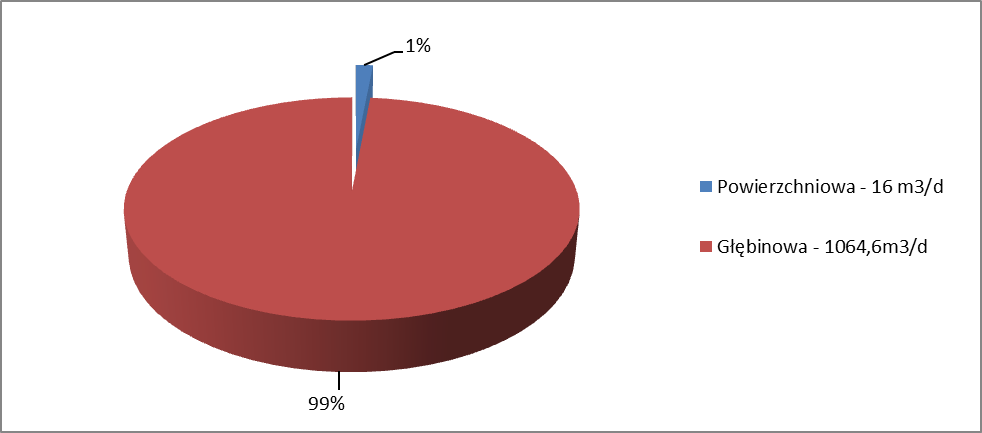 Strefa zaopatrzenia w wodę pochodząca z ujęcia głębinowego w Adamowicach. Strefa obejmuje miejscowości Adamowice, Raszczyce i Żytną, liczące w 2018 r. ogółem 2,6 tys. mieszkańców. Produkcją wody i jej dystrybucją  zajmuje się Spółka Wodociągowo-Kanalizacyjna „Adamowice-Raszczyce-Żytna” w Adamowicach. Woda ujmowana z uwagi na podwyższony poziom żelaza i manganu uzdatniana jest na Stacji Uzdatniania Wody w Adamowicach w procesach napowietrzania i filtracji. W ramach kontroli wewnętrznej jakości wody przeznaczonej do spożycia przez ludzi w 2018 r:Spółka Wodociągowo-Kanalizacyjna „Adamowice-Raszczyce-Żytna” w Adamowicach wykonała badania 4 próbek wody w ramach monitoringu parametrów grupy A oraz 1 próbki w ramach monitoringu parametrów grupy B, pobieranych w 2 punktach monitoringowych: na Stacji Uzdatniania Wody w Adamowicach (woda podawana do sieci) oraz z kranu u odbiorcy. Próbki w badanym zakresie spełniały obowiązujące wymagania dla wody przeznaczonej do spożycia przez ludzi. W ramach planu działania PIS w 2018 r:- organ PIS w Rybniku przeprowadził kontrolę, w ramach której  wykonał badania 3 próbek wody, pobieranych w 3 stałych punktach monitoringowych, w punkcie podawania wody do sieci na terenie stacji uzdatniania wody i z kranu u odbiorców. Próbki próbki w badanym zakresie spełniały obowiązujące wymagania dla wody przeznaczonej do spożycia przez ludzi.Nie odnotowano zgłoszeń reakcji niepożądanych w związku ze spożyciem wody w powyższej strefie.W ocenie rocznej jakości wody w strefie w 2018 r. Państwowy Powiatowy Inspektor Sanitarny w Rybniku stwierdził przydatność wody do spożycia przez ludzi.*2. Strefa zaopatrzenia w wodę pochodząca z ujęcia głębinowego w Dzimierzu.Strefa obejmuje miejscowości Dzimierz i Nową Wieś liczące w 2018 r. ok. 950 mieszkańców.Produkcją wody i jej dystrybucją zajmuje się Spółka Wodociągowo-Kanalizacyjna „Dzimierz-Nowa Wieś” w Dzimierzu. Woda poddawana jest uzdatnianiu na Stacji Uzdatniania Wody w Dzimierzu, gdzie zastosowanie mają następujące procesy: korekta odczynu, filtracja w celu usunięcia nadmiaru żelaza i manganu oraz dezynfekcja chemiczna podchlorynem sodu. Podchloryn sodu stosuje się także przed filtrami odżelaziającymi – chlorowanie technologiczne.W ramach kontroli wewnętrznej jakości wody przeznaczonej do spożycia przez ludzi w 2018 r:Spółka Wodociągowo-Kanalizacyjna „Dzimierz-Nowa Wieś” w Dzimierzu wykonała badania 5 próbek wody w zakresie monitoringu parametrów grupy A i 1 próbki w zakresie monitoringu parametrów grupy B, pobranych na Stacji Uzdatniania Wody w Dzimierzu oraz z kranu u odbiorcy w Nowej Wsi. Próbki pobrano zgodnie z ustalonym na 2018 r. harmonogramem. Jednorazowo wystąpiło nieznacznie podwyższone stężenie niklu: 22,5±2,3µg/l. Zgodnie z ustaloną przyczyną nikiel pochodzi z warstwy wodonośnej, z której czerpana jest woda dla ujęcia, dlatego też prowadzone jest wzmożone monitorowanie jego stężenia. W ramach nadzoru sanitarnego PIS w 2018 r:I kwartale 2018 r. przeprowadzono  kontrole, podczas których pobierano próbki do badań laboratoryjnych, w związku ze zgłoszeniami PPIS w Raciborzu, (na teren nadzorowany przez PPIS w Raciborzu również dostarczana był woda pochodząca z ujęcia w Dzimierzu) dot.  nieprawidłowości zmian w zakresie ogólnej liczby mikroorganizmów w 22°C oraz przekroczenia wartości parametrycznej dla bromianów . Próbki pobierano na stacji uzdatniania wody oraz w 2 punktach na sieci wodociągowej. Łącznie pobrano 16 próbek do badań laboratoryjnych. W 6 próbkach stwierdzono nieprawidłowości zmian w zakresie ogólnej liczby mikroorganizmów (> 300 jtk/1ml), zaś w 2 przekroczenie wartości parametrycznej dla bromianów (wyniki 23,1 i 23,5 µg/l).W związku z  przekroczeniami Państwowy Powiatowy Inspektor Sanitarny w Rybniku wydał decyzję administracyjną nakazującą doprowadzenie jakości wody do obowiązujących wymagań. Podmiot podjął działania, które pozwoliły na zidentyfikowanie przyczyny zanieczyszczenia oraz skuteczne działania naprawcze. Po uzyskaniu wyników badań laboratoryjnych potwierdzających skuteczność podjętych działań, Państwowy Powiaty Inspektor Sanitarny w Rybniku stwierdził przydatność wody do spożycia przez ludzi. Bromiany zostały zaliczone przez IARC (Międzynarodową Agencję Badań nad Rakiem) do Grupy 2B (przypuszczalnie rakotwórcze dla ludzi). Długo utrzymujące się przekroczenie wartości parametrycznej, mogłoby mieć więc negatywny wpływ na zdrowie konsumentów. Jednakże ze względu na krótki czas trwania przekroczenia wartości parametrycznej, ryzyko dla zdrowia konsumentów oceniono jako niewielkie. Jeśli chodzi o przekroczenie w zakresie ogólnej liczby mikroorganizmów w 22ºC, co nie stanowiło ono poważnego zagrożenia dla zdrowia konsumentów, jednakże wymagało podjęcia stosownych działań. Ponadto w zawiązku z tym PPS w Rybniku wydal komunikat z odpowiednimi zaleceniami.Ponadto na początku 3 kwartału organ PIS w Rybniku wykonał w ramach planu działania badania 3 próbek pobieranych w 3 stałych punktach monitoringowych, w punkcie podawania wody do sieci na terenie Stacji Uzdatniania Wody i z kranu u odbiorców. Próbki badanym zakresie (w tym dla ogólnej liczby mikroorganizmów w 22ºC i bromianów) spełniały obowiązujące wymagania dla wody przeznaczonej do spożycia przez ludzi.Nie odnotowano zgłoszeń reakcji niepożądanych w związku ze spożyciem wody w powyższej strefie.Po przeprowadzonych działaniach naprawczych i uzyskanych ostatnich wynikach badań laboratoryjnych, woda do spożycia przez ludzi w powyższej strefie zaopatrzenia w 2018 r. została  zgodnie z decyzją wydaną przez Państwowego Powiatowego Inspektora Sanitarnego w Rybniku oceniona jako przydatna do spożycia przez ludzi.*3. Strefa zaopatrzenia w wodą pochodzącą z ujęcia głębinowego w Lyskach.W strefie znajduje się część miejscowości Lyski, licząca ogółem ok. 0,6 tys. mieszkańców. Ujmowaniem oraz dostawą wody zajmuje się  Spółka Wodociągowo-Kanalizacyjna „Lyski-Sumina” w Lyskach.  Woda ze studni głębinowej w Lyskach przesyłana jest bezpośrednio odbiorcom (bez uzdatniania). Studnia ma strefę ochrony bezpośredniej.W ramach kontroli wewnętrznej jakości wody przeznaczonej do spożycia przez ludzi w 2018 r:Spółka Wodociągowo-Kanalizacyjna „Lyski-Sumina” wykonała badania 4 próbek wody w zakresie monitoringu parametrów grupy A i 1 próbkę w zakresie monitoringu parametrów grupy B. Próbki pobrano w punkcie czerpalnym na terenie ujęcia. Próbki w zakresie badanych parametrów spełniały obowiązujące wymagania, za wyjątkiem jednego przypadku przekroczenia mikrobiologicznego w zakresie grupy coli. Były to jednak pojedyncze bakterie, w związku z czym, przy jednoczesnym wykluczeniu obecności Escherichia coli oraz paciorkowców kałowych, niezgodność uznano za „nieistotną i niestwarzającą zagrożenia dla zdrowia”. Dodatkowo podmiot podjął działania naprawcze oraz przeprowadzone zostały badania potwierdzające ich skuteczność.W ramach planu działania PIS w 2018 r:- organ PIS w Rybniku wykonał badania 1 próbki wody, pobranej  w punkcie czerpalnym na terenie ujęcia. Próbka w badanym zakresie spełniała obowiązujące wymagania dla wody przeznaczonej do spożycia przez ludzi, jednak tu również stwierdzono pojedyncze bakterie grupy coli. Podobnie jak w przypadku kontroli wewnętrznej, podmiot podjął działania naprawcze, zaś niezgodność ze względu na liczbę bakterii oraz jednoczesne wykluczenie Escherichia coli oraz paciorkowców kałowych uznano za „nieistotną i niestwarzająca zagrożenia dla zdrowia”.Nie odnotowano zgłoszeń reakcji niepożądanych w związku ze spożyciem wody w powyższej strefie.W ocenie rocznej jakości wody w strefie w 2018 r. Państwowy Powiatowy Inspektor Sanitarny w Rybniku stwierdził jej przydatność do spożycia przez ludzi.*4. Strefa zaopatrzenia  zasilana wodą pochodzącą z ujęcia głębinowego w Suminie. Strefa obejmuje swym zasięgiem miejscowości: Sumina, Lyski (część) i Bogunice liczące ogółem ok. 2,6tys. mieszkańców. Za ujmowanie i dostawę wody odpowiada Spółka Wodociągowo-Kanalizacyjna „Lyski- Sumina” w Lyskach. Woda zasilająca strefę produkowana jest na Stacji Uzdatniania Wody w Suminie z zastosowaniem następujących procesów: napowietrzania, chemicznego odmanganiania, odżelaziania, filtracji, korekty odczynu wodorotlenkiem sodu, dezynfekcji końcowej podchlorynem sodu. Studnia ujęciowa ma wyznaczoną strefę ochrony bezpośredniej. W ramach kontroli wewnętrznej jakości wody przeznaczonej do spożycia przez ludzi w 2018 r:Spółka Wodociągowo-Kanalizacyjna „Lyski-Sumina” wykonała badania 4 próbek wody w zakresie monitoringu parametrów grupy A i 1 próbki w zakresie monitoringu parametrów grupy B. Próbki pobrano 
z punktu czerpalnego na terenie Stacji Uzdatniania Wody w miejscu podawania wody do sieci. Próbki  spełniały wymagania dla wody przeznaczonej do spożycia przez ludzi, za wyjątkiem stwierdzonych w jednej próbce pojedynczych bakterii grupy coli. Podmiot podjął działania naprawcze oraz przeprowadzone zostały kolejne badania, wykluczające obecność bakterii grupy coli oraz bakterii Escherichia coli paciorkowców kałowych. Powyzsza niezgodnośc została uznana za „nieistotną i niestwarzającą zagrożenia dla zdrowia”.W ramach planu działania PIS w 2018 r:- organ PIS w Rybniku wykonał badania 2 próbek wody, pobieranych w 2 stałych punktach monitoringowych, w miejscu podawania wody do sieci i z kranu u odbiorców. Próbki w badanym zakresie spełniały obowiązujące wymagania dla wody przeznaczonej do spożycia przez ludzi. Nie odnotowano zgłoszeń reakcji niepożądanych w związku ze spożyciem wody w powyższej strefie.W ocenie rocznej jakości wody w 2018 r. w strefie  Państwowy Powiatowy Inspektor Sanitarny w Rybniku stwierdził przydatność wody do spożycia przez ludzi.*5. Strefa zaopatrzenia w wodę pochodząca z ujęcia głębinowego w Suminie (PKP).Strefa obejmuje część miejscowości Sumina liczącą w  2018 r. ok. 100 mieszkańców. Woda przed dystrybucją poddawana jest dezynfekcji podchlorynem sodu. Za ujmowanie i dystrybucję wody odpowiada PKP S.A. Warszawa Oddział Nieruchomości w Katowicach, ul. Damrota 8, 40-074 Katowice.W ramach kontroli wewnętrznej jakości wody przeznaczonej do spożycia przez ludzi w 2018 r:Dostawca wody wykonał badania 2 próbek wody w zakresie monitoringu parametrów grupy A oraz 1 próbki w ramach monitoringu parametrów grupy B, pobieranych na sieci rozdzielczej w hydroforni. W jednej z próbek stwierdzona została obecność bakterii grupy coli w liczbie >10 jtk/100 ml, w związku z czym została wydana decyzja o braku przydatności wody do spożycia przez ludzi. Konsumentom zostało zapewnione alternatywne źródło zaopatrzenia w wodę o odpowiedniej jakości oraz został wydany stosowny komunikat wraz z zaleceniami. Podmiot odpowiedzialny za jakość wody natychmiast zlokalizował przyczynę zanieczyszczenia mikrobiologicznego oraz podjął stosowne działania naprawcze. PPIS w Rybniku po zakończeniu działań naprawczych pobrał do badań próbki wody na hydroforni oraz w kranie u konsumenta – badania wykazały brak zanieczyszczenia mikrobiologicznego wody, w związku z czym wydano decyzje o przydatności wody do spożycia przez ludzi. Zalecono również wzmożenie monitorowania jakości wody.* 6. Strefa zaopatrzenia  w wodę pochodzącą  z ujęcia głębinowego w Pstrążnej.Strefa obejmuje miejscowość Pstrążna, za wyjątkiem Podlesia, liczącą ok.0,8 tys. mieszkańców. Ujmowaniem wody, jej produkcją oraz dystrybucją zajmuje się Spółka Wodociągowo-Kanalizacyjna w Pstrążnej. Woda uzdatniana jest na Stacji Uzdatniania Wody w Pstrążnej w procesach: napowietrzania, korekty odczynu na naturalnym, alkalizującym złożu filtracyjnym, filtracji (redukcja żelaza i manganu), dezynfekcji mechanicznej lampą UV. W technologii uzdatniania wody przewidziano również korektę odczynu wodorotlenkiem sodu oraz dezynfekcję chemiczną  podchlorynem sodu, ale dotychczas z tych procesów nie korzystano.W ramach kontroli wewnętrznej jakości wody przeznaczonej do spożycia przez ludzi w 2018 r:Spółka Wodociągowo-Kanalizacyjna w Pstrążnej wykonała badania 2 próbek wody w zakresie monitoringu parametrów grupy A oraz 1 próbki w zakresie monitoringu parametrów grupy B. Próbki pobrano na stacji uzdatniania wody oraz w kranie u konsumenta.  Próbki w badanym zakresie spełniały obowiązujące wymagania dla wody przeznaczonej do spożycia przez ludzi, za wyjątkiem nieznacznego przekroczenia wartości parametrycznej azotanów w jednej próbce (wynik 52,3±10,4 mg/l). Ze względu na niewielką wartość przekroczenia wartości parametrycznej, nie stanowiło ono zagrożenia dla zdrowia ludzi.W ramach planu działania PIS w 2018 r:- organ PIS w Rybniku wykonał badania 3 próbek, pobierając je w 3 stałych punktach monitoringowych wytypowanych na stacji uzdatniania wody (woda podawana do sieci) i z kranu u konsumentów. Próbki w badanym zakresie spełniały obowiązujące wymagania dla wody przeznaczonej do spożycia przez ludzi.Nie odnotowano zgłoszeń reakcji niepożądanych w związku ze spożyciem wody w powyższej strefie.W ocenie rocznej jakości wody w strefie w 2018 r. Państwowy Powiatowy Inspektor Sanitarny w Rybniku stwierdził przydatność wody do spożycia przez ludzi.*7. Strefa zaopatrzenia w wodę w Pstrążnej-Podlesie (woda pochodząca z ujęć powierzchniowych).W strefie  znajduje się dzielnica Pstrążnej - Podlesie, licząca ok. 150 mieszkańców. Woda do strefy dostarczana jest siecią dystrybucyjną należącą do PWiK Sp. z o. o. w  Wodzisławiu i pochodzi ze stref „Goczałkowice” i „Mikołów”. Dystrybucją wody w strefie zajmuje się Spółka Wodociągowo-Kanalizacyjna w Pstrążnej. W ramach kontroli wewnętrznej jakości wody przeznaczonej do spożycia przez ludzi w 2018 r:Spółka Wodociągowo-Kanalizacyjna w Pstrążnej wykonała badania 2 próbek wody w zakresie monitoringu parametrów grupy A. Próbki wody spełniały obowiązujące wymagania w badanym zakresie. Nie odnotowano zgłoszeń reakcji niepożądanych w związku ze spożyciem wody w powyższej strefie.W ocenie rocznej jakości wody w strefie w 2018 r. Państwowy Powiatowy Inspektor Sanitarny w Rybniku stwierdził przydatność wody do spożycia przez ludzi.*8. Strefa zaopatrzenia w wodę pochodzącą z ujęcia głębinowego w Zwonowicach.W strefie znajduje się miejscowość  Zwonowice, licząca w 2018 r. ok. 1,4 tys. mieszkańców. Woda ujmowana obciążona jest dużym stężeniem żelaza, w związku z tym poddawana jest uzdatnieniu w procesach napowietrzania i filtracji oraz dezynfekcji mechanicznej za pomocą lampy UV. Ujmowaniem wody, jej produkcją oraz dystrybucją zajmuje się Spółka Wodociągowo-Kanalizacyjna z o. o. „Zwonowice” w Likwidacji w Zwonowicach. W ramach kontroli wewnętrznej jakości wody przeznaczonej do spożycia przez ludzi w 2018 r:Spółka Wodociągowo-Kanalizacyjna w Zwonowicach wykonała badania 4 próbek wody w zakresie monitoringu parametrów grupy A i 1 próbki w zakresie monitoringu parametrów grupy B, pobieranych w 2 punktach monitoringowych, na terenie SUW w miejscu podawania wody do sieci oraz z kranu u konsumenta. Próbki spełniały obowiązujące wymagania, za wyjątkiem przekroczenia wartości parametrycznej dla manganu (>150 µg/l) oraz pojedynczego przypadku nieprawidłowości zmian w zakresie ogólnej liczby mikroorganizmów w 22ºC. Choć powyższe nie zagrażało bezpieczeństwo zdrowotnemu konsumentów, to wymagało podjęcia stosownych działań naprawczych, gdyż (zwłaszcza w przypadku manganu) świadczyło o nieprawidłowościach w procesie uzdatniania wody oraz mogło mieć potencjalny wpływ na jej właściwości organoleptyczne, a co za tym idzie akceptowalność przez konsumentów. Spółka wodociągowa przeprowadziła w każdym przypadku działania  naprawcze, których skuteczność została potwierdzona badaniami laboratoryjnymi. W ramach planu działania PIS w 2018r:- organ PIS w Rybniku wykonał badania 3 próbek wody pobierając je w 3 stałych punktach monitoringowych na Stacji Uzdatniania Wody w miejscu podawania wody do sieci oraz z kranu u konsumentów. W próbkach pobranych u konsumentów stwierdzono nieprawidłowość zmian w zakresie ogólnej liczby mikroorganizmów w 22ºC (>300 jtk/100 ml). Powyższy stan nie zagrażał bezpośrednio zdrowiu konsumentów, jednakże wymagał podjęcia odpowiednich działań naprawczych. Wydano również odpowiedni komunikat dla konsumentów. Po przeprowadzeniu przez podmiot działań naprawczych, pobrano ponownie próbki wody do badań, na podstawie których stwierdzono przydatność wody do spożycia przez ludzi. Zalecono również wzmożenie monitorowania jakości wody.Nie odnotowano zgłoszeń reakcji niepożądanych w związku ze spożyciem wody w powyższej strefie.Państwowy Powiatowy Inspektor Sanitarny w Rybniku w ocenie rocznej jakości wody w strefie w 2018 r. stwierdził jej przydatność do spożycia przez ludzi.******strefy zasilania  „Mikołów” i „Goczałkowice” (dot. wody pochodzącej z ujęć powierzchniowych) - strefy wyznaczona  przez  Górnośląskie Przedsiębiorstwo Wodociągów S.A. w Katowicach  w ramach posiadanej infrastruktury,  służącej do zaopatrywania w wodę do spożycia mieszkańców woj. Śląskiego.